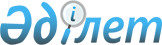 О внесении изменений и дополнений в приказ Министра внутренних дел Республики Казахстан от 10 ноября 1999 года N 568 "О совершенствовании деятельности дорожной полиции в обеспечении общественной безопасности, пресечении и раскрытии преступлений, а также активизации розыскной деятельности"
					
			Утративший силу
			
			
		
					Приказ Министра внутренних дел Республики Казахстан от 5 июля 2005 года N 419. Зарегистрирован в Министерстве юстиции Республики Казахстан 3 августа 2005 года за N 3765. Утратил силу приказом Министра внутренних дел Республики Казахстан от 1 февраля 2007 года N 35



 


Извлечение из






приказа Министра внутренних дел Республики Казахстан






от 1 февраля 2007 года N 35





      В соответствии со статьей 40 Закона Республики Казахстан "О нормативных правовых актах" ПРИКАЗЫВАЮ:






      1. Признать утратившими силу приказов Министра внутренних дел Республики Казахстан согласно приложению к настоящему приказу.






      ...






      3. Настоящий приказ вводится в действие со дня подписания.





      И.о. министра





      ...





Перечень некоторых приказов Министра внутренних дел






Республики Казахстан признаваемых утратившими силу





      ...






      3. Приказ Министра внутренних дел Республики Казахстан от 5 июля 2005 года N 419 "О внесении изменений и дополнений в приказ Министра внутренних дел Республики Казахстан от 10 ноября 1999 года N 568 "О совершенствовании деятельности дорожной полиции в обеспечении общественной безопасности, пресечении и раскрытии преступлений, а также активизации розыскной деятельности", зарегистрирован в Министерстве юстиции Республики Казахстан 3 августа 2005 года за N 3765.






      ...






___________________________________________________________



      В целях реализации 
 Закона 
 Республики Казахстан "Об органах внутренних дел Республики Казахстан", 

ПРИКАЗЫВАЮ:





     1. Внести в 
 приказ 
 Министра внутренних дел Республики Казахстан от 10 ноября 1999 года N 568 "О совершенствовании деятельности дорожной полиции в обеспечении общественной безопасности, пресечении и раскрытии преступлений, а также активизации розыскной деятельности" (зарегистрирован в Реестре государственной регистрации нормативных правовых актов за N 1085, с изменениями и дополнениями, внесенными 
 приказом 
 Министра внутренних дел Республики Казахстан от 27 сентября 2000 года N 519, зарегистрированным в Реестре государственной регистрации нормативных правовых актов за N 1269) следующие изменения и дополнения:



     приложения 1 и 4 заменить согласно приложениям 1 и 2 к настоящему приказу;



     дополнить пунктами 2-1 - 2-6 следующего содержания:



     "2-1. Организовать несение службы патрульных нарядов дорожной полиции на автодорогах республиканского значения по принципам системы единой дислокации.



     2-2. Приказами начальников Департаментов внутренних дел областей и городов Астана и Алматы (далее - ДВД) закрепить персонально на постоянной основе:



     личный состав и автотранспорт строевых подразделений дорожной полиции за конкретным патрульным участком согласно Дислокации нарядов дорожной полиции на автомобильных дорогах республиканского значения;



     ответственного за каждым из определенных патрульных участков из числа руководящего состава строевых подразделений и аппарата Управления дорожной полиции ДВД для проведения инструктажей и контроля за несением службы на линии.



     2-3. Организовать работу нарядов дорожной полиции в составе не менее одного инспектора и одного младшего оперуполномоченного дорожной полиции, обеспечив их исправным автотранспортом, вооружением, средствами индивидуальной защиты, другими средствами и документацией в соответствии с требованиями приказа.



     2-4. Вменить в функциональные обязанности ответственных и каждого сотрудника, входящего в состав наряда, конкретные задачи по:



     осуществлению надзора за соблюдением и обеспечением безопасности дорожного движения;



     обеспечению бесперебойной и безопасной перевозки пассажиров и грузов;



     недопущению незаконной остановки, проверки и задержки транспортных средств, осуществляющих указанные перевозки, пресечению фактов воспрепятствования доступа перевозимых грузов в торговую сеть;



     предупреждению, пресечению и раскрытию преступлений, связанных с посягательством на транспортные средства;



     охране общественного порядка и безопасности;



     осуществлению контроля за деятельностью должностных лиц контролирующих органов, осуществляющих надзор за дорожным движением на патрульном участке.



     2-5. Обеспечить сбор информации и принятие соответствующих мер по изобличению и пресечению деятельности лиц, совершающих противоправные посягательства в отношении водителей транспортных средств, пассажиров и груза на дорогах республиканского значения.



     2-6. В установленном порядке проводить оперативно-розыскные мероприятия в отношении лиц, участвующих в преступной деятельности, в том числе должностных лиц контролирующих органов, занимающихся поборами и вымогательством на автомобильных дорогах республиканского значения.";



     в пункте 3 после слова "патрулирования" дополнить словами "патрульных участков";



     в пункте 7:



     в абзаце первом слова "главных управлений (управлений)" заменить словом "Департаментов";



     дополнить подпунктами 8) - 10) следующего содержания:



     "8) принять меры по организации бесперебойной и безопасной перевозки овощной, мясной и другой сельхозпродукции в места их реализации, недопущению незаконной остановки, проверки и задержки транспортных средств, осуществляющих перевозку названной продукции, а также воспрепятствования ее доступа в торговую сеть;



     9) по каждому факту незаконной остановки, проверки и задержки транспортных средств, осуществляющих перевозку грузов, проводить служебные расследования, по итогам которых виновных, а также начальников УДП ДВД и командиров строевых подразделений привлекать к строгой ответственности, вплоть до увольнения из органов внутренних дел;



     10) если факты поборов, вымогательства и взяточничества должностными лицами, осуществляющими контроль за перевозками грузов, весовыми параметрами транспортных средств, выявляются иными правоохранительными органами, и при этом у ответственных сотрудников и старших нарядов, закрепленных за патрульными участками, отсутствовала соответствующая оперативная информация либо она не была в установленном законодательством порядке реализована, назначаются служебные расследования с применением к виновным соответствующих мер.";



     в пункте 8 слова "рассмотреть по итогам первого полугодия 2000 года" заменить словами "рассматривать по итогам их деятельности ежеквартально.";



     пункт 12 изложить в следующей редакции:



     "12. Контроль за исполнением настоящего приказа возложить на вице-министра внутренних дел Республики Казахстан генерал-майора полиции Шпекбаева А.Ж. и начальника Департамента дорожной полиции Министерства внутренних дел Республики Казахстан полковника полиции Тусумова О.Т.";



     в Правилах организации работы патрульных нарядов дорожной полиции на автомобильных дорогах республиканского значения, утвержденных приказом:



     в пункте 22:



     в подпункте 1) слова "действующими нормативными правовыми документами" заменить словами "требованиями 
 статьи 627 
 Кодекса Республики Казахстан "Об административных правонарушениях".";



     в подпункте 5) слова "установленном порядке" заменить словами "порядке, установленном Правилами направления для освидетельствования на состояние опьянения, освидетельствования на состояние опьянения и оформления его результатов, утвержденными 
 постановлением 
 Правительства Республики Казахстан от 4 июня 2003 года N 528.".




     2. Департаменту дорожной полиции (Тусумову О.Т.) обеспечить регистрацию настоящего приказа в Министерстве юстиции Республики Казахстан.




     3. Настоящий приказ вводится в действие со дня государственной регистрации в Министерстве юстиции Республики Казахстан.


     Министр 





 Приложение N 1 к Приказу Министра      



внутренних дел Республики Казахстан      



от 7 июля 2005 года N 419 "О внесении    



изменений и дополнений в Приказ Министра 



внутренних дел Республики Казахстан      



от 10 ноября 1999 года N 568             



"О совершенствовании деятельности        



дорожной полиции в обеспечении           



общественной безопасности, пресечении    



и раскрытии преступлений, а также        



активизации розыскной деятельности"      

"Приложение N 1 к Приказу Министра     



внутренних дел Республики Казахстан от   



10 ноября 1999 года N 568                



"О совершенствовании деятельности        



дорожной полиции в обеспечении           



общественной безопасности, пресечении    



и раскрытии преступлений, а также        



активизации розыскной деятельности"      


ДИСЛОКАЦИЯ 




нарядов дорожной полиции на автомобильных




дорогах республиканского значения





Приложение N 2 к Приказу Министра      



внутренних дел Республики Казахстан      



от 7 июля 2005 года N 419 "О внесении    



изменений и дополнений в Приказ Министра 



внутренних дел Республики Казахстан      



от 10 ноября 1999 года N 568             



"О совершенствовании деятельности        



дорожной полиции в обеспечении           



общественной безопасности, пресечении    



и раскрытии преступлений, а также        



активизации розыскной деятельности"      

Приложение N 4 к Приказу Министра     



внутренних дел Республики Казахстан от   



10 ноября 1999 года N 568                



"О совершенствовании деятельности        



дорожной полиции в обеспечении           



общественной безопасности, пресечении    



и раскрытии преступлений, а также        



активизации розыскной деятельности"      


ДИСЛОКАЦИЯ




стационарных контрольных постов дорожной полиции




заградительной системы "Рубеж" МВД Республики Казахстан


					© 2012. РГП на ПХВ «Институт законодательства и правовой информации Республики Казахстан» Министерства юстиции Республики Казахстан
				
N марш-



рута

Наименование автодороги

Протя-



женность



участка

Количество



смен



патрули-



рования

Дисло-



кация



пункта



патруль-



ного



наряда


г. Астана



г. Астана



г. Астана



г. Астана



г. Астана


1.

А/д "Астана-Коргалжын" 25 км



за границей города

25 км

Двухсменный



кругло-



суточный

ОБДП УДП



ДВД г.



Астана

2.

А/д "Алматы-Екатеринбург" 25



км за границей города в Костанайском направлении

25 км

Двухсменный



кругло-



суточный

ОБДП УДП



ДВД г.



Астана

3.

А/д "Астана-Петропавловск"



25 км за границей города в



Кокшетауском направлении



(в рамках пилотного




варианта)


25 км

Двухсменный



кругло-



суточный

ОБДП УДП



ДВД г.



Астана

4.

А/д "Астана-Павлодар" 25 км



за границей города в



Павлодарском направлении

25 км

Двухсменный



кругло-



суточный

ОБДП УДП



ДВД г.



Астана

5.

А/д "Астана-Екатеринбург"



25 км за границей города в



Карагандинском направлении



(в рамках пилотного




варианта)


25 км

Двухсменный



кругло-



суточный

ОБДП УДП



ДВД г.



Астана


Акмолинская область



Акмолинская область



Акмолинская область



Акмолинская область



Акмолинская область


6.

А/д "Алматы-Екатеринбург"



с 1284 по 1352 км от



границы г. Астана до



границы с Карагандинской



области 

(в рамках




пилотного варианта)


68 км

Двухсменный



кругло-



суточный

ОРДП УДП



ДВД



Акмо-



линской



области

7.

А/д "Астана-Павлодар" с 14



по 198 км до границы с



Павлодарской областью

184 км

Двухсменный



кругло-



суточный

ОРДП УДП



ДВД



Акмо-



линской



области

8.

А/д "Астана-Петропавловск"



с 12 по 126 км от границы г.



Астана до границы



Буландинского района 

(в




рамках пилотного варианта)


114 км

Двухсменный



кругло-



суточный

ОРДП УДП



ДВД



Акмо-



линской



области

9.

А/д "Астана-Петропавловск"



с 126 по 191 км от границы



Аккольского района до



границы с Щучинским



районом 

(в рамках




пилотного варианта)


65 км

Двухсменный



кругло-



суточный

ОБДП УДП



ДВД



Акмо-



линской



области

10.

А/д "Екатеринбург-Алматы"



с 1242 по 1114 км от



границы  г. Астаны до



пересечения с а/д



"Жалтыр-Макинка"

128 км

Двухсменный



кругло-



суточный

ОБДП УДП



ДВД



Акмо-



линской



области

11.

А/д "Алматы-Екатеринбург"



с 1114 по 973 км от



пересечения с а/д "Жалтыр-



Макинка" до границы с



Жаксинским районом

141 км

Двухсменный



кругло-



суточный

ОБДП УДП



ДВД



Акмо-



линской



области

12.

А/д "Алматы-Екатеринбург"



с 973 по 850 км от



границы Атбасарского



района Акмолинской области



до границы с Северо-



Казахстанской областью

123 км

Одно-



сменный, по



скользящему



графику

ОБДП УДП



ДВД



Акмо-



линской



области

13.

А/д "Астана-Петропавловск"



с 191 по 289 км от границы Буландинского района до границы г. Кокшетау 

(в рамках пилотного варианта)


98 км

Двухсменный



кругло-



суточный

ОБДП УДП



ДВД



Акмо-



линской



области

14.

А/д "Боровская курортная



зона"

66 км

Двухсменный



кругло-



суточный

ОБДП УДП



ДВД



Акмо-



линской



области

15.

А/д "Астана-Петропавловск"



от границы г. Кокшетау до



границы Северо-Казахстанской



области

80 км

Двухсменный



кругло-



суточный

ОБДП УДП



ДВД



Акмо-



линской



области


Алматинская область



Алматинская область



Алматинская область



Алматинская область



Алматинская область


16.

А/д "Алматы-Екатеринбург"



с 29 по 119 

(в рамках




пилотного варианта)


90 км

Двухсменный



кругло-



суточный

ОБДП УДП



ДВД



Алма-



тинской



области

17.

А/д "Алматы-Екатеринбург"



с 120 по 196 км 

(в рамках




пилотного варианта)


76 км

Двухсменный



кругло-



суточный

ОБДП УДП



ДВД



Алма-



тинской



области

18.

А/д "Алматы-Екатеринбург"



с 197 по 280 км 

(в рамках




пилотного варианта)


83 км

Двухсменный



кругло-



суточный

ОБДП УДП



ДВД



Алма-



тинской



области

19.

А/д "Алматы-Бишкек" от



границы г. Алматы (с 14 км)



до 59 км

45 км

Двухсменный



кругло-



суточный

ОБДП УДП



ДВД



Алма-



тинской



области

20.

А/д "Алматы-Бишкек" с 59



км до границы с Жамбылской



областью

84 км

Двухсменный



кругло-



суточный

ОБДП УДП



ДВД



Алма-



тинской



области

21.

А/д "Алматы-Оскемен" от



границы г. Алматы до п.



Заречный

57 км

Двухсменный



кругло-



суточный

ОБДП УДП



ДВД



Алма-



тинской



области

22.

А/д "Алматы-Оскемен" от п.



Заречный по 124 км через



СКП ДП "Рубеж"-"Луга"

67 км

Двухсменный



кругло-



суточный

ОБДП УДП



ДВД



Алма-



тинской



области

23.

А/д "Алматы-Оскемен" с 124



по 189 км

65 км

Двухсменный



кругло-



суточный

ОРДП УДП



ДВД



Алма-



тинской



области

24.

А/д "Алматы-Оскемен" с 189



по 259 км

70 км

Двухсменный



кругло-



суточный

ОРДП УДП



ДВД



Алма-



тинской



области

25.

А/д "Алматы-Оскемен" с 260



по 390 км

130 км

Двухсменный



кругло-



суточный

ОРДП УДП



ДВД



Алма-



тинской



области

26.

А/д "Алматы-Оскемен" с 391



по 508 км

117 км

Двухсменный



кругло-



суточный

ОРДП УДП



ДВД



Алма-



тинской



области

27.

А/д "Алматы-Оскемен" с 509



по 616 км

107 км

Двухсменный



кругло-



суточный

ОРДП УДП



ДВД



Алма-



тинской



области

28.

А/д "Алматы-Кокпек-Коктал"



от границы г. Алматы до



моста через р. "Или" (284



км)

276 км

Двухсменный



кругло-



суточный

ОБДП УДП



ДВД



Алма-



тинской



области

29.

А/д "Сарыозек-Хоргос"

232 км

Двухсменный



кругло-



суточный

ОБДП УДП



ДВД



Алма-



тинской



области

30.

А/д "Ушарал-Достык"

183 км

Двухсменный



кругло-



суточный

ОРДП УДП



ДВД



Алма-



тинской



области

31.

А/д "Аксай-Шонжа-Кольжат"



до границы с КНР

153 км

Двухсменный



кругло-



суточный

ОБДП УДП



ДВД



Алма-



тинской



области


Актюбинская область



Актюбинская область



Актюбинская область



Актюбинская область



Актюбинская область


32.

А/д "Самара-Шымкент" с 526



по 764 км от границы



Западно-Казахстанской



области

238 км

Двухсменный



кругло-



суточный

ОБДП УДП



ДВД



Актю-



бинской



области

33.

А/д "Самара-Шымкент" с 764



по 843 км 

(в рамках




пилотного варианта)


79 км

Двухсменный



кругло-



суточный

ОБДП УДП



ДВД



Актю-



бинской



области

34.

А/д "Самара-Шымкент" с 843



по 922 км 

(в рамках




пилотного варианта)


79 км

Двухсменный



кругло-



суточный

ОБДП УДП



ДВД



Актю-



бинской



области

35.

А/д "Самара-Шымкент" с 922



по 1002 км 

(в рамках




пилотного варианта)


79 км

Двухсменный



кругло-



суточный

ОБДП УДП



ДВД



Актю-



бинской



области

36.

А/д "Самара-Шымкент" с



1002 по 1240 км

238 км

Двухсменный



кругло-



суточный

ОБДП УДП



ДВД



Актю-



бинской



области

37.

А/д "Актобе-Оренбург" до



102 км (до границы



Оренбургской области)

102 км

Двухсменный



кругло-



суточный

ОБДП УДП



ДВД



Актю-



бинской



области

38.

А/д "Актобе-Орск" до 68 км



(в рамках пилотного




варианта)


68 км

Двухсменный



кругло-



суточный

ОБДП УДП



ДВД



Актю-



бинской



области

39.

А/д "Актобе-Орск" с 68 по



135 км (до границы с



Оренбургской областью) 

(в




рамках пилотного варианта)


68 км

Двухсменный



кругло-



суточный

ОБДП УДП



ДВД



Актю-



бинской



области


Атырауская область



Атырауская область



Атырауская область



Атырауская область



Атырауская область


40.

А/д "Актобе-Астрахань" от



г. Атырау до 160 км в



направлении Астраханской



области РФ

160 км

Двухсменный



кругло-



суточный

ОРДП УДП



ДВД



Атырау-



ской



области

41.

А/д "Актобе-Астрахань" от



160 до границы с



Астраханской областью РФ

192 км

Двухсменный



кругло-



суточный

ОРДП УДП



ДВД



Атырау-



ской



области

42.

А/д "Актобе-Астрахань" от



г. Атырау до с. Доссор

86 км

Двухсменный



кругло-



суточный

ОРДП УДП



ДВД



Атырау-



ской



области

43.

А/д "Атырау-Уральск" от г.



Атырау до 95 км в 



направлении Западно-



Казахстанской области 

(в




рамках пилотного варианта)


95 км

Двухсменный



кругло-



суточный

ОРДП УДП



ДВД



Атырау-



ской



области

44.

А/д "Атырау-Уральск" с 95



по 189 км до границы с



Западно-Казахстанской



областью 

(в рамках




пилотного варианта)


94 км

Двухсменный



кругло-



суточный

ОРДП УДП



ДВД



Атырау-



ской



области

45.

А/д "Доссор-Кульсары-



Бейнеу" до границы с



Мангистауской областью 

(в




рамках пилотного варианта)


123 км

Двухсменный



кругло-



суточный

ОРДП УДП



ДВД



Атырау-



ской



области


Восточно-Казахстанская область



Восточно-Казахстанская область



Восточно-Казахстанская область



Восточно-Казахстанская область



Восточно-Казахстанская область


46.

А/д "Алматы-Оскемен" с 615



по 715 км от границы



Алматинской области до п.



"Аягоз"

100 км

Двухсменный



кругло-



суточный

ОРДП УДП



ДВД ВКО

47.

А/д "Алматы-Оскемен" с 715



до 815 км от п. "Аягоз" до



п. "Георгиевка"

100 км

Двухсменный



кругло-



суточный

ОРДП УДП



ДВД ВКО

48.

А/д "Алматы-Оскемен" с 1014



по 1079 км от п.



"Георгиевка" до Усть-



Каменогорска 

(в рамках




пилотного варианта)


65 км

Двухсменный



кругло-



суточный

ОБДП УДП



ДВД ВКО

49.

А/д "Омск-Майкапчагай" с



634 по 734 км, от г.



"Семипалатинск" до границы



с Павлодарской областью 

(в




рамках пилотного варианта)


100 км

Двухсменный



кругло-



суточный

ОРДП УДП



ДВД ВКО

50.

А/д "Усть-Каменогорск-



Семипалатинск" с 0 до 100



км

100 км

Двухсменный



кругло-



суточный

ОБДП УДП



ДВД ВКО

51.

А/д "Усть-Каменогорск-



Риддер" до границы с



Алтайским краем РФ

167 км

Двухсменный



кругло-



суточный

ОБДП УДП



ДВД ВКО

52.

А/д "Усть-Каменогорск-



Шемонаиха" до границы с



Алтайским краем РФ

120 км

Двухсменный



кругло-



суточный

ОБДП УДП



ДВД ВКО

53.

А/д "Усть-Каменогорск-



Зыряновск" с 0 до 100

100 км

Двухсменный



кругло-



суточный

ОБДП УДП



ДВД ВКО


Жамбылская область



Жамбылская область



Жамбылская область



Жамбылская область



Жамбылская область


54.

А/д "Алматы-Ташкент" с 143



по 218 км 

(в рамках




пилотного варианта)


75 км

Двухсменный



кругло-



суточный

ОРДП УДП



ДВД



Жамбыл-



ской



области

55.

А/д "Алматы-Ташкент" с 218



по 263 км 

(в рамках




пилотного варианта)


45 км

Двухсменный



кругло-



суточный

ОРДП УДП



ДВД



Жамбыл-



ской



области

56.

А/д "Алматы-Екатеринбург" с



280 по 385 км от границы



Алматинской области до п.



"Шыганак" 

(в рамках




пилотного варианта)


105 км

Двухсменный



кругло-



суточный

ОРДП УДП



ДВД



Жамбыл-



ской



области

57.

А/д "Алматы-Екатеринбург" с



385 по 491 км от п.



"Шыганак" до границы с



Карагандинской областью 

(в




рамках пилотного варианта)


106 км

Двухсменный



кругло-



суточный

ОРДП УДП



ДВД



Жамбыл-



ской



области

58.

А/д "Алматы-Ташкент" с 505



по 593 км

88 км

Трехсменный



кругло-



суточный

ОРДП УДП



ДВД



Жамбыл-



ской



области


Западно-Казахстанская область



Западно-Казахстанская область



Западно-Казахстанская область



Западно-Казахстанская область



Западно-Казахстанская область


59.

А/д "Самара-Шымкент" с 526



по 394 км от границы



Актюбинской области до п.



"Джамбеты"

132 км

Двухсменный



кругло-



суточный

ОБДП УДП



ДВД ЗКО

60.

А/д "Самара-Шымкент" с 394



по 325 км от п. "Джамбеты"



до г. Уральска 

(в рамках




пилотного варианта)


69 км

Двухсменный



кругло-



суточный

ОБДП УДП



ДВД ЗКО

61.

А/д "Самара-Шымкент" с 325



по 256 км от п. "Джамбеты"



до г. Уральска 

(в рамках




пилотного варианта)


69 км

Двухсменный



кругло-



суточный

ОБДП УДП



ДВД ЗКО

62.

А/д "Самара-Шымкент" с 256



по 195 км от г. Уральска до



границы с Оренбургской



областью

61 км

Двухсменный



кругло-



суточный

ОБДП УДП



ДВД ЗКО

63.

А/д "Атырау-Уральск" с 250



до 350 км 

(в рамках




пилотного варианта)


100 км

Двухсменный



кругло-



суточный

ОБДП УДП



ДВД ЗКО

64.

А/д "Уральск-Озинки РФ" с 4



по 104 км (до границы



Саратовской области)

100 км

Двухсменный



кругло-



суточный

ОБДП УДП



ДВД ЗКО

65.

А/д "Подстепное-Илек" до



144 км, от п. "Подстепное"



до границы Оренбургской



области

144 км

Двухсменный



кругло-



суточный

ОБДП УДП



ДВД ЗКО


Карагандинская область



Карагандинская область



Карагандинская область



Карагандинская область



Карагандинская область


66.

А/д "Алматы-Екатеринбург" с



491 по 591 км от границы с



Жамбылской областью 

(в




рамках пилотного варианта)


100 км

Двухсменный



кругло-



суточный

ОБДП УДП



ДВД



Караган-



динской



области

67.

А/д "Алматы-Екатеринбург" с



591 по 691 км 

(в рамках




пилотного варианта)


100 км

Двухсменный



кругло-



суточный

ОБДП УДП



ДВД



Караган-



динской



области

68.

А/д "Алматы-Екатеринбург" с



691 по 790 км, до п.



"Акчатау" 

(в рамках




пилотного варианта)


99 км

Двухсменный



кругло-



суточный

ОБДП УДП



ДВД



Караган-



динской



области

69.

А/д "Алматы-Екатеринбург" с



790 по 899 км 

(в рамках




пилотного варианта)


109 км

Двухсменный



кругло-



суточный

ОБДП УДП



ДВД



Караган-



динской



области

70.

А/д "Алматы-Екатеринбург" с



899 по 1008 км 

(в рамках




пилотного варианта)


109 км

Двухсменный



кругло-



суточный

ОБДП УДП



ДВД



Караган-



динской



области

71.

А/д "Алматы-Екатеринбург"



от г. Караганды до границы



с Акмолинской областью 

(в




рамках пилотного варианта)


114 км

Двухсменный



кругло-



суточный

ОБДП УДП



ДВД



Караган-



динской



области

72.

А/д "Кызылорда-Павлодар" от



г. Караганды до границы



Павлодарской области

168 км

Двухсменный



кругло-



суточный

ОБДП УДП



ДВД



Караган-



динской



области

73.

А/д "Кызылорда-Павлодар" от



г. Караганды до 870 км, до



границы Шетского района

76 км

Двухсменный



кругло-



суточный

ОБДП УДП



ДВД



Караган-



динской



области

74.

А/д "Кызылорда-Павлодар" от



г. Жезказган до г. Жайрем

187 км

Двухсменный



кругло-



суточный

ОБДП УДП



ДВД



Караган-



динской



области

75.

А/д "Кызылорда-Павлодар" от



г. Жезказган до 100 км в



сторону Кызылординской



области

100 км

Двухсменный



кругло-



суточный

ОБДП УДП



ДВД



Караган-



динской



области


Кызылординская область



Кызылординская область



Кызылординская область



Кызылординская область



Кызылординская область


76.

А/д "Самара-Шымкент" с 2057



по 1914 км от границы ЮКО



до г. Кызылорды

143 км

Двухсменный



кругло-



суточный

ОРДП УДП



ДВД



Кызылор-



динская



область

77.

А/д "Самара-Шымкент" с 1914



по 1816 км от границы ЮКО



от г. Кызылорды в



направлении ЮКО до п.



Байгекум 

(в рамках




пилотного варианта)


98 км

Двухсменный



кругло-



суточный

ОРДП УДП



ДВД



Кызылор-



динская



область

78.

А/д "Самара-Шымкент" с 1816



по 1721 км от г. Кызылорды



до поворота п. Жалагаш в



направлении Актюбинской



области 

(в рамках




пилотного варианта)


95 км

Двухсменный



кругло-



суточный

ОРДП УДП



ДВД



Кызылор-



динская



область

79.

А/д "Самара-Шымкент" с 1576



по 1302 км от г. Кызылорды



до разъезда 101 км

236 км

Двухсменный



кругло-



суточный

ОРДП УДП



ДВД



Кызылор-



динская



область

80.

А/д "Самара-Шымкент" с 1692



по 1576 км от 101 разъезда



до границы с Актюбинской



областью

274 км

Двухсменный



кругло-



суточный

ОРДП УДП



ДВД



Кызылор-



динская



область

81.

А/д "Кызылорда-Павлодар" от



г. Кызылорда до 150 км в



сторону Карагандинской



области

150 км

Двухсменный



кругло-



суточный

ОРДП УДП



ДВД



Кызылор-



динская



область


Костанайская область



Костанайская область



Костанайская область



Костанайская область



Костанайская область


82.

А/д "Алматы-Екатеринбург"



от г. Костаная до 76 км 

(в




рамках пилотного варианта)


76 км

Двухсменный



кругло-



суточный

ОБДП УДП



ДВД



Коста-



найской



области

83.

А/д "Алматы-Екатеринбург" с



76 по 151 км 

(в рамках




пилотного варианта)


75 км

Двухсменный



кругло-



суточный

ОБДП УДП



ДВД



Коста-



найской



области

84.

А/д "Алматы-Екатеринбург" с



151 км до границы с



Акмолинской областью

81 км

Двухсменный



кругло-



суточный

УДП ДВД



Коста-



найской



области

85.

А/д "Алматы-Екатеринбург"



от г. Костаная до 87 км в



направлении границы с



Челябинской областью РФ 

(в




рамках пилотного варианта)


87 км

Двухсменный



кругло-



суточный

ОБДП УДП



ДВД



Коста-



найской



области

86.

А/д "Алматы-Екатеринбург" с



87 по 173 км до границы с



Челябинской областью РФ 

(в




рамках пилотного варианта)


86 км

Двухсменный



кругло-



суточный

ОБДП УДП



ДВД



Коста-



найской



области

87.

А/д "Костанай-Петропавловск"



от г. Костаная до 115 км

115 км

Двухсменный



кругло-



суточный

ОБДП УДП



ДВД



Коста-



найской



области

88.

А/д "Костанай-Петропавловск"



от 115 км до границы СКО

103 км

Двухсменный



кругло-



суточный

ОБДП УДП



ДВД



Коста-



найской



области

89.

А/д "Костанай-Жетыкара-



Комсомольское" от г.



Костаная до 119 км

119 км

Двухсменный



кругло-



суточный

ОБДП УДП



ДВД



Коста-



найской



области

90.

А/д "Костанай-Жетыкара-



Комсомольское" от г.



Костаная от 119 км до



границы с Оренбургской



областью РФ

197 км

Двухсменный



кругло-



суточный

ОБДП УДП



ДВД



Коста-



найской



области


Мангистауская область



Мангистауская область



Мангистауская область



Мангистауская область



Мангистауская область


91.

А/д "Актау-Жетыбай-Жанаозен"



от г. Актау до 64 км в



направлении г. Жанаозен 

(в




рамках пилотного варианта)


64 км

Двухсменный



кругло-



суточный

ОБДП УДП



ДВД



Мангис-



тауской



области

92.

А/д "Актау-Жетыбай-Жанаозен"



от 64 до г. Жанаозен 

(в




рамках пилотного варианта)


64 км

Двухсменный



кругло-



суточный

ОБДП УДП



ДВД



Мангис-



тауской



области

93.

А/д "Актау-Атырау" от



"Сай-Утес" до границы



Атырауской области

204 км

Двухсменный



кругло-



суточный

ОБДП УДП



ДВД



Мангис-



тауской



области

94.

А/д "Актау-Атырау" от п.



"Жетыбай" ч/з "Шетпе" до п.



"Сай-Утес"

305 км

Двухсменный



кругло-



суточный

ОБДП УДП



ДВД



Мангис-



тауской



области

95.

А/д "Бейнеу-Акжигит" до



границы с Республикой



Узбекистан

80 км

Двухсменный



кругло-



суточный

ОБДП УДП



ДВД



Мангис-



тауской



области

96.

А/д "Жанаозен-Фетисово" до



границы с Туркменией (от г.



Жанаозен до 229 км) 

(в




рамках пилотного варианта)


87 км

Двухсменный



кругло-



суточный

ОБДП УДП



ДВД



Мангис-



тауской



области

97.

А/д "Жанаозен-Фетисово" до



границы с Туркменией (от



229 до 316 км) 

(в рамках




пилотного варианта)


87 км

Двухсменный



кругло-



суточный

ОБДП УДП



ДВД



Мангис-



тауской



области


Павлодарская область



Павлодарская область



Павлодарская область



Павлодарская область



Павлодарская область


98.

А/д "Омск-Майкапчагай"

161 км

Двухсменный



кругло-



суточный

ОРДП УДП



ДВД



Павло-



дарской



области

99.

А/д "Кызылорда-Павлодар" от



г. Павлодар до 63 км в



направлении г. Экибастуз 

(в




рамках пилотного варианта)


63 км

Двухсменный



кругло-



суточный

ОРДП УДП



ДВД



Павло-



дарской



области

100.

А/д "Кызылорда-Павлодар" с



64 по 126 км до поворота на



г. Экибастуз 

(в рамках




пилотного варианта)


63 км

Двухсменный



кругло-



суточный

ОРДП УДП



ДВД



Павло-



дарской



области

101.

А/д "Кызылорда-Павлодар" от



поворота на г. Экибастуз до



границы Карагандинской



области

122 км

Двухсменный



кругло-



суточный

ОДП



Экибас-



тузского



ГОВД

102.

А/д "Астана-Павлодар" от п.



Шидерты до границы



Акмолинской области

53 км

Двухсменный



кругло-



суточный

ОРДП УДП



ДВД



Павло-



дарской



области

103.

А/д "Павлодар-Успенка" до



границы Новосибирской



области РФ

152 км

Двухсменный



кругло-



суточный

ОРДП УДП



ДВД



Павло-



дарской



области

104.

А/д "Павлодар-Щербакты" до



границы Алтайского края РФ

113 км

Двухсменный



кругло-



суточный

ОРДП УДП



ДВД



Павло-



дарской



области

105.

А/д "Павлодар-Железинка" от



г. Павлодар до п. "Качиры"



(в рамках пилотного




варианта)


104 км

Двухсменный



кругло-



суточный

ОРДП УДП



ДВД



Павло-



дарской



области

106.

А/д "Павлодар-ты" от п.



"Качиры" до границы Омской



области РФ 

(в рамках




пилотного варианта)


113 км

Двухсменный



кругло-



суточный

ОРДП УДП



ДВД



Павло-



дарской



области


Северо-Казахстанская область



Северо-Казахстанская область



Северо-Казахстанская область



Северо-Казахстанская область



Северо-Казахстанская область


107.

А/д "Челябинск-Новосибирск"



с 465 по 525 км, от г.



Петропавловска до границы



Курганской области РФ

60 км

Двухсменный



кругло-



суточный

ОБДП УДП



ДВД СКО

108.

А/д "Челябинск-Новосибирск"



с 537 по 655 км, от г.



Петропавловска до границы



Курганской области РФ

118 км

Двухсменный



кругло-



суточный

ОБДП УДП



ДВД СКО

109.

А/д "Петропавловск-Ишим" с



11 по 73 км, от г.



Петропавловска до границы



Тюменской области РФ

62 км

Двухсменный



кругло-



суточный

ОБДП УДП



ДВД СКО

110.

А/д "Мамлютка-Костанай" от



п. Мамлютки до границы



Костанайской области

176 км

Двухсменный



кругло-



суточный

ОБДП УДП



ДВД СКО

111.

А/д "Алматы-Екатеринбург" с



729 по 856 км, от границы



Костанайской области до



границы с Акмолинской



областью 

(в рамках




пилотного варианта)


125 км

Двухсменный



кругло-



суточный

ОБДП УДП



ДВД СКО

112.

А/д "Петропавловск-Астана с



15 по 82 км, от г. Петропав-



ловска в направлении



границы Акмолинской области



(в рамках пилотного




варианта)


67 км

Двухсменный



кругло-



суточный

ОБДП УДП



ДВД СКО

113.

А/д "Петропавловск-Астана" с



82 по 151 км, до границы



Акмолинской области 

(в




рамках пилотного варианта)


69 км

Двухсменный



кругло-



суточный

ОБДП УДП



ДВД СКО

114.

А/д "Кокшетау-Омск" с 50 по



136 км, от границы



Акмолинской области до



границы Омской области РФ

86 км

Двухсменный



кругло-



суточный

ОБДП УДП



ДВД СКО


Южно-Казахстанская область



Южно-Казахстанская область



Южно-Казахстанская область



Южно-Казахстанская область



Южно-Казахстанская область


115.

А/д "Алматы-Ташкент" от



границы Жамбылской области



до п. "Машат" 

(в рамках




пилотного варианта)


78 км

Двухсменный



кругло-



суточный

ОБДП УДП



ДВД ЮКО

116.

А/д "Алматы-Ташкент" с 593



по 671 км, от границы



Жамбылской области до п.



"Машат"

32 км

Двухсменный



кругло-



суточный

ОБДП УДП



ДВД ЮКО

117.

А/д "Алматы-Ташкент" от г.



Шымкент до п. "Казыгурт"

34 км

Двухсменный



кругло-



суточный

ОБДП УДП



ДВД ЮКО

118.

А/д "Алматы-Ташкент" от п.



"Казыгурт" до таможенного



поста "Жибек-Жолы" (граница



Республики Узбекистан)

80 км

Двухсменный



кругло-



суточный

ОБДП УДП



ДВД ЮКО

119.

А/д "Сарыагаш-Абай-Г.



Муратбаева" от п.



"Казыгурт" до таможенного



поста "Жибек-Жолы" 

(граница




Республики Узбекистан)


56 км

Двухсменный



кругло-



суточный

ОБДП УДП



ДВД ЮКО

120.

А/д "Шымкент-Самара" с 1 до



90 км, от г. Шымкент до с.



Тортколь 

(в рамках




пилотного варианта)


90 км

Двухсменный



кругло-



суточный

ОБДП УДП



ДВД ЮКО

121.

А/д "Шымкент-Самара" от п.



"Тортколь" до границы



Кызылординской области

116 км

Двухсменный



кругло-



суточный

ОБДП УДП



ДВД ЮКО


N




п/п



Наименование СКП ДП загради-




тельной




системы "Рубеж"




МВД Республики




Казахстан



Место дислокации СКП ДП




заградительной системы 




"Рубеж" МВД Республики




Казахстан



Приме-




чание



г. Астана



г. Астана



г. Астана



г. Астана


1.

Пост "Иртыш"

15 км а/д "Астана-



Рождественка"

2.

Пост "Тенгиз"

14 км а/д "Астана-



Коргалжын"

3.

Пост "Торгай"

1246 км а/д "Алматы-



Екатеренбург"

4.

Пост "Бектау"

6 км а/д "Астана-



Пертропавловск"

5.

Пост "Коянды"

10 км а/д "Астана-Павлодар"

6.

Пост "Кызылжар"

1273 км а/д "Алматы-



Екатеренбург"


Алматинская область



Алматинская область



Алматинская область



Алматинская область


7.

Пост "Луга"

78 км а/д "Алматы-Оскемен"

8.

Пост "Ушарал"

557 км а/д "Алматы-Оскемен"

9.

Пост "Ростов"

59 км а/д "Алматы-Бишкек"

10.

Пост "Курты"

117 км а/д "Алматы-



Екатеренбург"

11.

Пост "Улькен"

370 км а/д "Алматы-



Екатеренбург"

1. Сов-



местный



с КБН


Актюбинская область



Актюбинская область



Актюбинская область



Актюбинская область


12.

Пост "Актобе"

750 км а/д "Самара-Шымкент"

13.

Пост "Каргалы"

130 км а/д "Актобе-Орск"

2. Сов-



местный



с КБН


Акмолинская область



Акмолинская область



Акмолинская область



Акмолинская область


14.

Пост "Арасан"

1005 км а/д "Алматы-



Екатеринбург"

3. Сов-



местный



с КБН

15.

Пост "Бурабай"

240 км а/д "Астана-



Петропавловск"

16.

Пост "Караколь"

98 км а/д "Астана-



Петропавловск"

17.

Пост "Есиль"

64 км а/д "Жаксы-Есиль-



Бузулук"

1. Вре-



менный,



зимний


Атырауская область



Атырауская область



Атырауская область



Атырауская область


18.

Пост "Котяевка"

289 км а/д "Атырау-



Астрахань"


Восточно-Казахстанская область



Восточно-Казахстанская область



Восточно-Казахстанская область



Восточно-Казахстанская область


19.

Пост "Шемонаиха"

96 км а/д "Усть-



Каменогорск-Шемонаиха"

20.

Пост "Аягоз"

775 км а/д "Алматы-Оскемен"

4. Сов-



местный



с КБН

21.

Пост "Иртыш"

741 км а/д "Алматы-Оскемен"

22.

Пост "Серебрянск"

65 км а/д "Усть-



Каменогорск-Сажаевка-



Зыряновск"

23.

Пост "Секисовка"

40 км а/д "Усть-



Каменогорск-Риддер"

2. Вре-



менный,



зимний

24.

Пост "Красный



кордон"

2 км а/д "Семипалатинск-



Новоалтайск"

3. Вре-



менный,



зимний


Жамбылская область



Жамбылская область



Жамбылская область



Жамбылская область


25.

Пост "Отар"

180 км а/д "Алматы-Бишкек"

4. Вре-



менный,



зимний


Западно-Казахстанская область



Западно-Казахстанская область



Западно-Казахстанская область



Западно-Казахстанская область


26.

Пост "Кушум"

47 км а/д "Уральск-Атырау"

27.

Пост



"Красновский"

248 км а/д "Уральск-Самара"

28.

Пост "р. Орал"

256 км а/д "Самара-Шымкент"

29.

Пост "Меловые



горки"

Мостовой переход ч/з р.



Орал соединяющий а/д



"Уральск-Атырау" и



"Самара-Шымкент" в 6 км от



а/д "Уральск-Атырау"


Карагандинская область



Карагандинская область



Карагандинская область



Карагандинская область


30.

Пост "Сарышаган"

1987 км а/д "Екатеринбург-



Алматы"

31.

Пост "Осакаровка"

1768 км а/д "Екатеринбург-



Алматы"

32.

Пост "Молодежный"

1066 км а/д "Кызылорда-



Павлодар"

5. Вре-



менный,



зимний


Кызылординская область



Кызылординская область



Кызылординская область



Кызылординская область


33.

Пост "Арал"

1362 км а/д "Шымкент-



Самара"

34.

Пост "р.



Сырдарья"

1812 км а/д "Шымкент-



Самара"

5. Сов-



местный



с КБН

35.

Пост "Жанакорган"

1998 км а/д "Шымкент-



Самара"


Костанайская область



Костанайская область



Костанайская область



Костанайская область


36.

Пост "Карабалык"

422 км а/д "Алматы-



Екатеринбург"

37.

Пост "Убаган"

112 км а/д "Костанай-



Петропавловск"


Мангистауская область



Мангистауская область



Мангистауская область



Мангистауская область


38.

Пост N 17

а/д "Актау-Жанаозен"

39.

Пост N 20

а/д "Актау-Форт Шевченко"

40.

Пост "Бейнеу"

470 км а/д "Актау-Жетыбай-



Сай Утес-Бейнеу"


Павлодарская область



Павлодарская область



Павлодарская область



Павлодарская область


41.

Пост "р. Иртыш"

1 км а/д "Павлодар-



Кызылорда"

42.

Пост "Шидерты"

180 км а/д "Павлодар-



Кызылорда"

6. Вре-



менный,



зимний


Северо-Казахстанская область



Северо-Казахстанская область



Северо-Казахстанская область



Северо-Казахстанская область


43.

Пост "Мамлютка"

496 км а/д "Челябинск-



Новосибирск"

44.

Пост "Булаево"

621 км а/д "Челябинск-



Новосибирск"

45.

Пост "Южный"

954 км а/д "Астана-



Петропавловск"

46.

Пост "Келлеровка"

366 км а/д "Астана-



Петропавловск"


Южно-Казахстанская область



Южно-Казахстанская область



Южно-Казахстанская область



Южно-Казахстанская область


47.

Пост "Шакпак"

594 км а/д "Алматы-Ташкент-



Термез"

48.

Пост "Кызыл ту"

762 км а/д "Алматы-Ташкент"

6. Сов-



местный



с КБН

49.

Пост "Сауран"

208 км а/д "Шымкент-Самара"

7. Вре-



менный,



зимний
